LIDSKÉ TĚLO - A1Doplň písmeno do slov:N O _  A,  K _  K,  B _  ICHO,   _ LAVA,  ZU _ ,  R _  KA,  ,  ZÁ _ A, Doplň slova ze cvičení 1 do obrázku: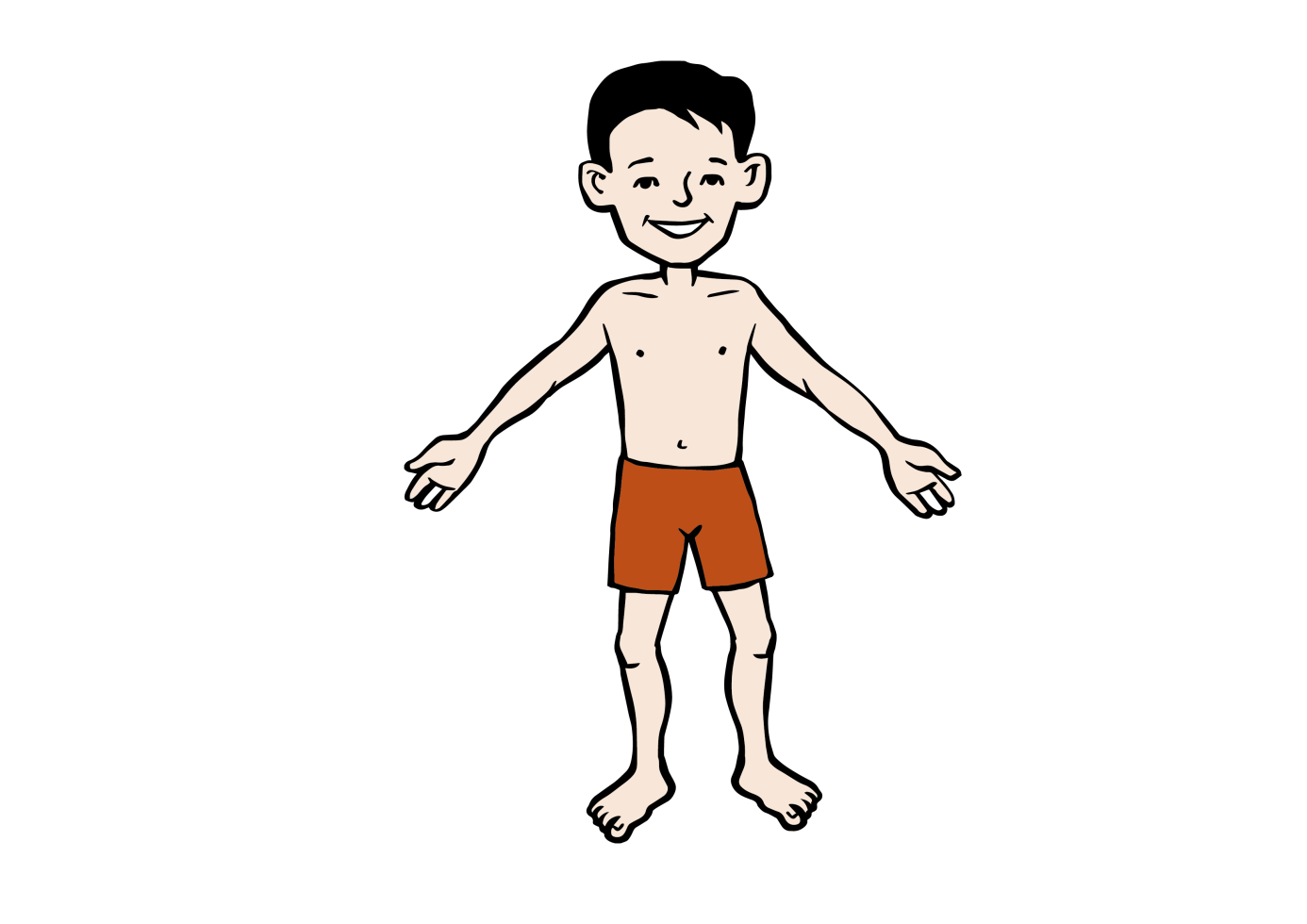 Napiš slovo správně:    AEŠKL - ……………………      ÝMRA - ……………………..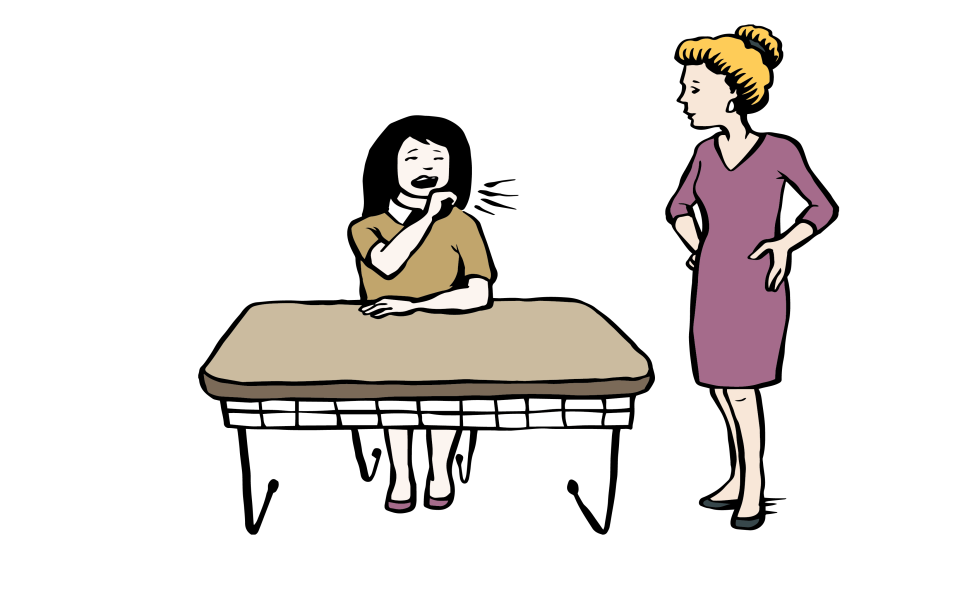 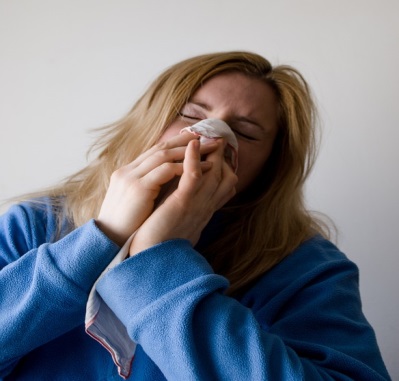   ORČAHEK - …………………………….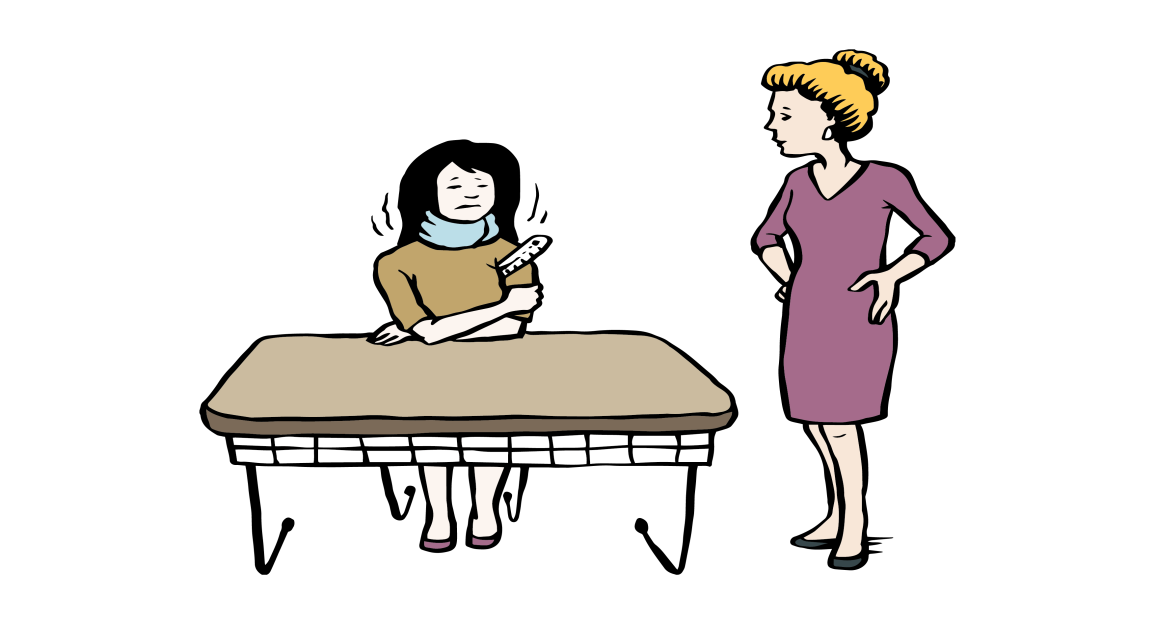 Mám… nebo bolí mě…? Doplň slova ze cvičení 1 a 3:5. Doplň slova ze cvičení 4:Když…mě bolí zub………………….…..., nemůžu jíst čokoládu.  Když…………….………………………………., musím jít plavat.   Když…………..……………………………...., musím pít čaj s citronem. Když……………………………………………., nemůžu běhat. Když…………..………………………………., musím ležet v posteli. Když…………...………………………………, nemůžu hrát tenis. Když…………..………………………………., nemůžu moc jíst.Když…………..………………………………., potřebuju kapesník. Když……………………………………………., potřebuju sirup. Když………………………………………….…, musím pít hodně vody.Zdroje obrázky: https://pixabay.com/cs/%C5%BEena-r%C3%A1na-fouk%C3%A1n%C3%AD-nos-hand-%C5%A1%C3%A9f-698985/   (rýma)BOLÍ MĚ…MÁM… v krku